Mezun AnketiYILDIZ TEKNİK ÜNİVERSİTESİ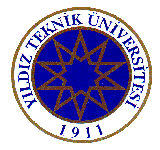 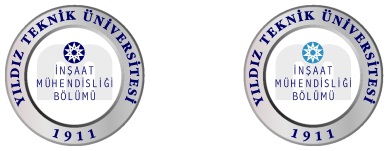 İNŞAAT FAKÜLTESİİNŞAAT MÜHENDİSLİĞİ BÖLÜMÜTel  	: (212) 383 51 31-35	34210 Esenler / İSTANBUL	http://www.inm.yildiz.edu.trFaks: (212) 383 51 33	 E-Posta: insmuhbl@yildiz.edu.trSayın Mezunumuz, Eğitimde Kaliteyi Sürekli İyileştirme hedefi kapsamında programlarımız sürekli olarak değerlendirilmekte ve bu değerlendirmelerin ışığında gerekli düzenlemeler yapılmaktadır. Bu süreçte, işveren, mezun ve öğrencilerimizin görüşleri önemli girdilerdir. Bu amaçla, YTÜ İnşaat Mühendisliği Bölümü’nün program hedefleri temel alınarak anket formları hazırlanmıştır. Mezunlarımıza yönelik olarak hazırlanan bu formu doldurmanız, eğitim-öğretim programımızı ve faaliyetlerimizi değerlendirmede önemli katkı sağlayacaktır.Bu formu doldurarak göstereceğiniz ilgi için teşekkür eder, işbirliğimizin ve katkılarınızın sürekli olması dileğiyle, işlerinizde başarılar dileriz.Saygılarımızla,YTÜ İnşaat Mühendisliği Bölüm BaşkanlığıNOT  : Bölümümüz Birinci ve İkinci Öğretim Lisans Programları, MÜDEK tarafından 30 Eylül 2015 tarihine kadar akredite edilmiş, ayrıca, bu tarihe kadar geçerli olmak üzere 4 yıl süreli EUR-ACE Etiketi verilmiştir. MÜDEK (Mühendislik Eğitim Programları Değerlendirme ve Akreditasyon Derneği), YÖK tarafından tanınan, mühendislik programlarına yönelik ulusal akreditasyon veren bir kuruluş olup, 2006 yılından beri Avrupa Mühendislik Eğitimi Akreditasyon Ağı ENAEE (European Network for Accreditation of Engineering Education) üyesidir ve ENAEE tarafından akredite edeceği mühendislik eğitimi programlarına EUR-ACE (European Accredited Engineer) etiketi vermek üzere yetkilendirilmiştir.KİŞİSEL BİLGİLERAdınız Soyadınız 	:Mezuniyet Yılınız :Mezun olduğunuz öğretim programı	    :   I. Öğretim II.   II. Öğretim (Gece)        İngilizce YTÜ İnşaat Mühendisliği Bölümü’nden mezuniyetiniz sonrasında yapmış olduğunuz ek öğrenimler: (Farklı bir Lisans, Yüksek Lisans, Doktora, vb.)Mezuniyet sonrası çalıştığınız firma/kurum bilgileriniz:Yukarıda saydığınız işyerlerinden herhangi birisinde kurucu, girişimci veya ortak mıydınız?                                                  Evet                                   Hayır 	Mezuniyet sonrasında katıldığınız Meslek içi/Sürekli eğitim etkinlikleri Adres	:Telefon	:	Faks	:	E-Posta	:Tarih	:YILDIZ TEKNİK ÜNİVERSİTESİ İNŞAAT MÜHENDİSLİĞİ BÖLÜMÜ’NDEKİ EĞİTİM-ÖĞRETİM FAALİYETLERİNİN MEZUNLARIMIZA KAZANDIRDIKLARI AÇISINDAN DEĞERLENDİRİLMESİ1: Kazandırmadı	 2:  Az kazandırdı 3: Orta derecede kazandırdı	4: İyi kazandırdı   5: Çok iyi kazandırdı									                         PuanlamaGENEL DEĞERLENDİRMELisans Bilim DalıUlusal Lisans UluslararasıYüksek Lisans Bilim DalıUlusal Yüksek Lisans UluslararasıDoktoraBilim DalıUlusal DoktoraUluslararası1. Firma/Kurum AdıÖzel Ulusal Büro      Saha       Yönetim      Akademisyen1. Firma/Kurum AdıKamuUluslararasıBüro      Saha       Yönetim      Akademisyen2. Firma/Kurum AdıÖzel Ulusal Büro      Saha       Yönetim      Akademisyen2. Firma/Kurum AdıKamuUluslararasıBüro      Saha       Yönetim      Akademisyen3. Firma/Kurum AdıÖzel Ulusal Büro      Saha       Yönetim      Akademisyen3. Firma/Kurum AdıKamuUluslararasıBüro      Saha       Yönetim      AkademisyenSorularSorular123451.Matematik, fen bilimleri ve inşaat mühendisliği konularında yeterli bilgi birikimi; bu alanlardaki kuramsal ve uygulamalı bilgileri mühendislik problemlerini modelleme ve çözme için uygulayabilme becerisi. 2.Karmaşık mühendislik problemlerini saptama, tanımlama, formüle etme ve çözme becerisi; bu amaçla uygun analiz ve modelleme yöntemlerini seçme ve uygulama becerisi. 3.Karmaşık bir sistemi, süreci, cihazı veya ürünü ekonomi, çevre sorunları, sürdürülebilirlik, üretilebilirlik, etik, sağlık, güvenlik, sosyal ve politik sorunlar gerçekçi kısıtlar ve koşullar altında, belirli gereksinimleri karşılayacak şekilde tasarlama becerisi; bu amaçla modern tasarım yöntemlerini uygulama becerisi. (gibi ögeleri içerirler.) 4.Mühendislik uygulamaları için gerekli olan modern teknik ve araçları geliştirme, seçme ve kullanma becerisi; bilişim teknolojilerini etkin bir şekilde kullanma becerisi. 5.Mühendislik problemlerinin incelenmesi için deney tasarlama, deney yapma, veri toplama, sonuçları analiz etme ve yorumlama becerisi. 6.Disiplin içi ve çok disiplinli takımlarda etkin biçimde çalışabilme becerisi; bireysel çalışma becerisi. 7.Türkçe sözlü ve yazılı etkin iletişim kurma becerisi; 8.En az bir yabancı dilde sözlü ve yazılı iletişim kurma becerisi9.Yaşam boyu öğrenmenin gerekliliği bilinci; bilgiye erişebilme, bilim ve teknolojideki gelişmeleri izleme ve kendini sürekli yenileme becerisi. 10.Mesleki ve etik sorumluluk bilinci. 11Proje yönetimi ile risk yönetimi ve değişiklik yönetimi gibi iş hayatındaki uygulamalar hakkında bilgi; girişimcilik, yenilikçilik ve sürdürebilir kalkınma hakkında farkındalık. 12Mühendislik uygulamalarının evrensel ve toplumsal boyutlarda sağlık, çevre ve güvenlik üzerindeki etkileri ile çağın sorunları hakkında bilgi; mühendislik çözümlerinin hukuksal sonuçları konusunda farkındalık. 13Lisansüstü düzeyde eğitim sürdürebilmek için gerekli temel kuramsal bilgi birikimi.14Yukarıdaki 12  kazanımdan hangilerinin mesleki yaşamınızda elde ettiğiniz başarılarda/pozisyonlarda etkili olduğunu numarasıyla yazar mısınız?Yukarıdaki 12  kazanımdan hangilerinin mesleki yaşamınızda elde ettiğiniz başarılarda/pozisyonlarda etkili olduğunu numarasıyla yazar mısınız?Yukarıdaki 12  kazanımdan hangilerinin mesleki yaşamınızda elde ettiğiniz başarılarda/pozisyonlarda etkili olduğunu numarasıyla yazar mısınız?Yukarıdaki 12  kazanımdan hangilerinin mesleki yaşamınızda elde ettiğiniz başarılarda/pozisyonlarda etkili olduğunu numarasıyla yazar mısınız?Yukarıdaki 12  kazanımdan hangilerinin mesleki yaşamınızda elde ettiğiniz başarılarda/pozisyonlarda etkili olduğunu numarasıyla yazar mısınız?Yukarıdaki 12  kazanımdan hangilerinin mesleki yaşamınızda elde ettiğiniz başarılarda/pozisyonlarda etkili olduğunu numarasıyla yazar mısınız?15Diğer görüş ve önerileriniz.16YTÜ’de aldığınız eğitimin sizce en kuvvetli yönünü yazınız.17YTÜ’de aldığınız eğitimin sizce en zayıf yönünü yazınız.18YTÜ İnşaat Mühendisliği Bölümü mezunu ve irtibat halinde olduğunuz üç arkadaşınızın iletişim bilgilerini yazar mısınız?